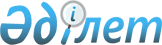 О внесении изменений в приказ исполняющего обязанности Министра сельского хозяйства Республики Казахстан от 27 февраля 2015 года № 18-03/145 "Об утверждении типовой формы путевки, а также Правил ее выдачи"Приказ Министра экологии и природных ресурсов Республики Казахстан от 17 апреля 2024 года № 81. Зарегистрирован в Министерстве юстиции Республики Казахстан 18 апреля 2024 года № 34265
      ПРИКАЗЫВАЮ:
      1. Внести в приказ исполняющего обязанности Министра сельского хозяйства Республики Казахстан от 27 февраля 2015 года № 18-03/145 "Об утверждении типовой формы путевки, а также Правил ее выдачи" (зарегистрирован в Реестре государственной регистрации нормативных правовых актов за № 10702), следующие изменения:
      в типовой форме путевки, утвержденных указанным приказом:
      приложение 1 изложить в новой редакции согласно приложению 1 к настоящему приказу;
      Правила выдачи путевки, утвержденных указанным приказом изложить в новой редакции согласно приложению 2 к настоящему приказу.
      2. Комитету лесного хозяйства и животного мира Министерства экологии и природных ресурсов Республики Казахстан в установленном законодательством порядке обеспечить:
      1) государственную регистрацию настоящего приказа в Министерстве юстиции Республики Казахстан;
      2) размещение настоящего приказа на интернет-ресурсе Министерства экологии и природных ресурсов Республики Казахстан после его официального опубликования;
      3) в течение десяти рабочих дней после государственной регистрации настоящего приказа представление в Департамент юридической службы Министерства экологии и природных ресурсов Республики Казахстан сведений об исполнении мероприятий, предусмотренных подпунктами 1) и 2) настоящего пункта.
      3. Контроль за исполнением настоящего приказа возложить на курирующего вице-министра экологии и природных ресурсов Республики Казахстан.
      4. Настоящий приказ вводится в действие по истечении десяти календарных дней после дня его первого официального опубликования.
      "СОГЛАСОВАН"Министерство цифрового развития, инновацийи аэрокосмической промышленностиРеспублики Казахстан Аң аулауға арналған жолдаманың үлгiлік нысаны
Типовая форма путевки для осуществления охоты
      Жолдаманың алдыңғы беті (лицевая сторона путевки)Аңшылық шаруашылығы субъектісіне бекітілген аумақта ғана жарамды(действительно только на территории, закрепленной за субъектомохотничьего хозяйства)______________________________________________________________(аңшылық шаруашылығы субъектісінің атауы/наименование субъекта охотничьего хозяйства)ЖОЛДАМА № ________________________________________________ПУТЕВКА (тіркеу нөмірі / регистрационный номер)Бір жолғы, маусымдық / разовая, сезонная __________________________Жолдама құны / стоимость путевки __________________________ теңгеАңшының (тегі, аты, әкесінің аты (бар болса)/фамилия, имя, отчество (при его наличии) охотника __________________Аңшы куәлігінің № / № удостоверения охотника _____________________Берілген күні / дата выдачи _______________________________________Аңшылық шаруашылығының атауы / наименование охотничьего хозяйства_______________________________________________________________Қорықшыға жіберіледі / направляется к егерю _______________________(тегі, аты, әкесінің аты (бар болса) / фамилия, имя, отчество (при его наличии))Қолданылу мерзімі 20__ жылғы "__" ______ бастап 20__ жылғы "__" дейін /Срок действия с "__" ______ 20__ года по "__" ______ 20__ года.Аңшылық шаруашылығының жолдама берген жауапты адамы/ответственное лицо охотничьего хозяйства выдавшее путевку ___________________________________________________________________________(тегі, аты, әкесінің аты (бар болса), қолы)(фамилия, имя, отчество (при его наличии), подпись)Аңшылық шаруашылығының ішкі тәртібі қағидаларымен таныстым/с правилами внутреннего распорядка охотничьего хозяйства ознакомлен________________________________________________________________(аңшының қолы / подпись охотника)Электрондық жүйе арқылы жолдама берілген жағдайда қорықшылар менинспекторлардың жолдама деректерін сәйкестендіруге мүмкіндік беретін QR-кодЖолдама берілген күн 20___ жылғы "__" __________QR-код, позволяющий идентифицировать данные путевки егерямии инспекторами в случае выдачи путевки через электронную системуДата выдачи путевки "_____" _______ 20__ годЖолдаманың артқы беті (обратная сторона путевки)
      Ескерту/Примечание:1. Жануарларды нақты аулау туралы белгі соғуды қорықшы немесеол жоқ кезде – аңшының өзі жүргізеді/Отметка о фактической добыче животных производится егеремили при его отсутствии самим охотником;2. Жолдаманы басқа адамға беруге болмайды/передача путевки другому лицу не производится. Правила выдачи путевки Глава 1. Общие положения
      1. Настоящие Правила выдачи путевок (далее - Правила) разработаны в соответствии с подпунктом 14) пункта 1 статьи 9 Закона Республики Казахстан "Об охране, воспроизводстве и использовании животного мира" (далее - Закон) и определяют порядок выдачи путевки субъектами охотничьего и рыбного хозяйства.
      2. В настоящих Правилах используются следующие основные понятия:
      1) администратор электронной системы – лицо, обеспечивающее работоспособность и осуществляющее оперативное реагирование на заявки пользователей по вопросам функционирования электронной системы;
      2) электронная система – система, обеспечивающая выдачу путевок в электронной форме.
      3. Администратор электронной системы обеспечивает работоспособность и осуществляет оперативное реагирование на заявки пользователей по вопросам функционирования электронной системы.
      4. Электронная система функционируют бесперебойно, включая праздничные и выходные дни на казахском и русском языках в круглосуточном режиме.
      5. В целях обеспечения работоспособности электронной системы, администратор электронной системы обеспечивает:
      1) сохранность, защиту, восстановление в случае сбоя или повреждения информации, автоматизированный учет по выданным путевкам;
      2) сбор и обработку персональных данных субъекта охотничьего и рыбного хозяйства, а также доступ к ним в соответствии со статьей 10 Закон Республики Казахстан "О персональных данных и их защите";
      3) взаимодействие с информационными системами государственных органов и иными объектами информатизации;
      4) предоставление отчета по выданным путевкам по запросу уполномоченного органа в области охраны, воспроизводства и использования животного мира по форме согласно приложению 2 к настоящим Правилам в течении 3 (трех) рабочих дней со дня поступления запроса;
      5) предоставление доступа к электронной системы уполномоченным лицам в области охраны, воспроизводства и использования животного мира в соответствии со статьей 10 Закона Республики Казахстан "О персональных данных и их защите". Глава 2. Порядок выдачи путевки
      6. Путевка выдается субъектом охотничьего хозяйства физическим лицам по их обращению (устное или письменное), для посещения закрепленных охотничьих угодий с целью добывания объектов животного мира при наличии разрешения на пользование животным миром.
      Путевка выдается в бумажном или в электронной форме, при наличии разрешения на пользование животным миром субъектом охотничьего и рыбного хозяйства физическим лицам по их обращению устно, а также в бумажной или электронной форме для посещения закрепленных охотничьих хозяйств и рыбохозяйственных водоемов и (или) участков с целью изъятия животного мира. 
      В случае обращения физического лица за получением путевки в электронном формате она формируется автоматически по форме согласно приложению 1 и (или) 1-1 к приказу и направляется в его личный кабинет и (или) на электронную почту физического лица (при наличии).
      7. Срок действия путевки для охоты устанавливает субъект охотничьего хозяйства согласно правил охоты, утверждаемых в соответствии с подпунктом 57) пункта 1 статьи 9 Закона.
      8. В выдаче путевок для проведения охоты и рыболовства отказывается в случаях:
      1) отсутствие или полное освоение субъектами охотничьего или рыбного хозяйства квоты на изъятие объектов животного мира, согласно правил распределения квот изъятия животного мира, утверждаемых в соответствии с подпунктом 56) пункта 1 статьи 9 Закона;
      2) отсутствия удостоверения охотника (для охоты), согласно подпункту 1) пункта 5 статьи 38 Закона;
      3) ограничений и запретов на пользование животным миром в местах и сроках, согласно решении о введении ограничений и запретов на пользование объектами животного мира, их частей и дериватов, устанавливаемых мест и сроков их пользования на основании биологического обоснования, выданного соответствующими научными организациями, подлежащего государственной экологической экспертизе, принимаемых в соответствии с подпунктом 62) пункта 1 статьи 9 Закона;
      4) наличия в охотничьих угодьях одновременно предельно допустимого количества охотников, определенных пропускной способностью охотничьих угодий, согласно правил по внутрихозяйственному охотоустройству на территории Республики Казахстан, утверждаемых в соответствии с подпунктом 36) пункта 1 статьи 9 Закона.
      9. Субъекты охотничьего хозяйства в случае выдачи путевок на бумажном носителе регистрируют их в журнале по форме, согласно приложению 1 к настоящим Правилам. Журнал пронумеровывается, прошнуровывается и заверяется печатью территориального подразделения ведомства уполномоченного органа в области охраны, воспроизводства и использования животного мира.
      В случае выдачи субъектами охотничьего и рыбного хозяйства путевок в электронном формате они регистрируются автоматически по форме согласно приложению 2 к настоящим Правилам и направляются в личный кабинет инспектора в области охраны, воспроизводства и использования животного мира. Журнал регистрации путевок, выданных субъектами охотничьего и рыбного хозяйства
___________________________________________________________
(наименование субъекта охотничьего или рыбного хозяйства)
      _____________________________________________________(Фамилия, имя, отчество (при его наличии)) подпись субъекта охотничьего или рыбного хозяйства) Реестр выданных путевок субъектами охотничьего и рыбного хозяйства
______________________________________________________________
(наименование охотничьего хозяйства и водоема и (или) участка)
					© 2012. РГП на ПХВ «Институт законодательства и правовой информации Республики Казахстан» Министерства юстиции Республики Казахстан
				
      Министр экологиии природных ресурсовРеспублики Казахстан

Е. Нысанбаев
Приложение 1 к приказу
Министр экологии
и природных ресурсов
Республики Казахстан
от 17 апреля 2024 года № 81Приложение 1 к приказу
исполняющего обязанности
Министра сельского хозяйства
Республики Казахстан
от 27 февраля 2015 года
№ 18-03/145Үлгілік нысан
(типовая форма)
Жануарлардың түрі туралы белгі соғу/отметка о виде животных
Жануардың саны/количество животного
Нақты ауланғаны/фактически добыто
Күні/дата
Қорықшының немесе аңшының қолы/подпись егеря или охотникаПриложение 2 к приказуПриложение 2 к приказу
исполняющего обязанности
Министра сельского хозяйства
Республики Казахстан
от 27 февраля 2015 года
№ 18-03/145Приложение 1
к Правилам выдачи путевокФорма
№
Фамилия, имя, отчество(при его наличии)охотника, рыболова
Адрес места жительства охотника, рыболова
Номер путевки
Вид дичи, животных, рыб и других водных животных
Сроки охоты, рыболовства
Подпись о получении путевкиПриложение 2
к Правилам выдачи путевокФорма
№
Тип путевки(разовая, сезонная)
Номер путевки
Дата выдачи
Вид животного и рыбы
Количество (особь, килограмм)
Сроки охоты, рыболовства
Вид орудия изъятия, лова
Фамилия, имя, отчество(при его наличии),индивидуальный идентификационный номер
Адрес места жительства